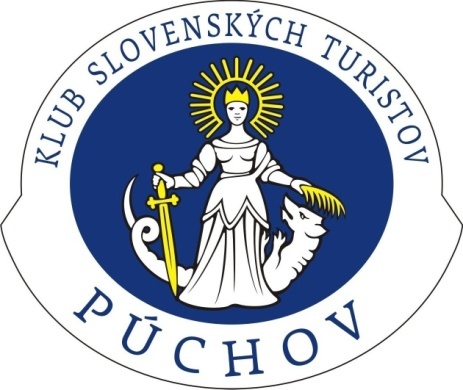 KLUB SLOVENSKÝCH TURISTOV PÚCHOVVÁS POZÝVA NA :UKONČENIE TURISTICKEJ SEZÓNYSOBOTA 03.12.16Turistickú sezónu ukončíme už tradične na poľovníckej chate v Keblí. Ako sa tam dostanete nechávame tento raz na Vás. Môžete ísť tradične cez rozhľadňu na Tlstej hore ( autobus o 7:54 hod. od „C“ ) alebo po vlastných chodníčkoch či len špacírkou z Púchova cez Keblie.Po túre si posedíme od 12:00 hod. pri rôznych dobrotách , káve , čajíčku a hlavne pri dobrej nálade .A tento rok posedíme možno až do rána !!!!!! Účasť povinná !!!A nezabudnite si peniaze na zaplatenie členského !Info.: M.Kvasnica – tel.: 0904717161